Serviciul de pază și transport valori monetare;Coduri de clasificare C.P.V.:  79713000-5 Servicii de pază ( Rev.2)	C.P.V. : 79710000-4 Servicii de siguranta (Rev.2)SECȚIUNEA  - FORMULARESCRISOARE DE ÎNAINTARECătre ________________________________(denumirea autorităţii contractante şi adresa completă)Ca urmare a invitației de participare publicată pe SEAP și pe site-ul Municipiului Piatra Neamț, privind aplicarea procedurii operaționale (denumire procedură) pentru atribuirea contractului Serviciul de pază și transport valori monetare, Coduri de clasificare C.P.V.:  79713000-5 Servicii de pază ( Rev.2), C.P.V. : 79710000-4 Servicii de siguranta (Rev.2), noi ________________________________________ (denumirea/numele operatorului economic) vă transmitem alăturat următoarele:1. Documentul ______________________(tipul, seria/numărul, emitentul) privind garanţia pentru participare, în cuantumul şi în forma stabilită de dumneavoastră prin documentaţia de atribuire;2. Pachetul/plicul sigilat şi marcat în mod vizibil, conţinând, în original şi într-un număr de _____copii:a) oferta;b) documentele care însoţesc oferta.Avem speranţa că oferta noastră este corespunzătoare şi va satisface cerinţele.Data completării ___________						Cu stimă,Operator economic,														...................................	(semnătura autorizată )Formularul nr. 2Operator economic………………………..    (denumirea/numele)ÎMPUTERNICIRE pentru semnatarul ofertei	Subsemnatul ………………. (numele şi prenumele), posesor al actului de identitate …………… (tipul actului) seria …….. nr………………, emis de ………………. (emitent) la data de …………………, cod numeric personal ……………………………, în calitate de ………………… (funcţia), reprezentant legal al ……………………. (denumirea/numele ofertantului), conform ………………… (se menţionează documentul legal prin care a fost numit reprezentant legal), împuternicesc persoanele de mai jos să semneze documentele ofertantului privind procedura operațională pentru atribuirea contractului   având ca obiect Serviciul de pază și transport valori monetare, Coduri de clasificare C.P.V.:  79713000-5 Servicii de pază ( Rev.2), C.P.V. : 79710000-4 Servicii de siguranta (Rev.2), aplicată de Municipiul Piatra Neamț:Domnul/Doamna ……………… (numele şi prenumele), act de identitate …………… (tipul actului) seria ……..nr………………, emis de ………………. (emitent) la data de …………………, cod numeric personal ……………………………; (se trec toate  persoanele împuternicite să semneze documentele ofertei)În îndeplinirea mandatului său, împuternicitul va avea următoarele drepturi şi obligaţii privind procedura mai sus menţionată:Să semneze şi să ştampileze toate actele şi documentele care emană de la subscrisa în legătură cu participarea la procedura de atribuire a contractului mai sus menţionat;Prin prezenta, împuternicitul nostru este pe deplin autorizat să angajeze răspunderea subscrisei cu privire la toate actele şi faptele ce decurg din participarea la procedura de atribuire a contractului mai sus menţionat.Data completării …................. (ziua, luna anul).    				            Denumirea mandantului…............. …………………( denumirea/numele operatorului economic)reprezentată legal prin………………..………...................... (numele persoanei autorizate şi semnătura)Atenţie!Se vor ataşa copii după actele de identitate ale persoanelor nominalizate.Notă:Acest formular se va completa numai de către ofertant şi asociaţii acestuia.	Formularul nr. 3Operator economic…………………………..    (denumirea/numele)DECLARAŢIAofertantului conform art. 63 alin. (2) din din Legea nr. 98/2016 privind achiziţiile publiceData completării …................. (ziua, luna anul).Ofertant/Lider de asociaţie,….............…………………(numele operatorului economic)………………..………...................... (numele persoanei autorizate şi semnătura)Formularul nr. 4ACORD DE SUBCONTRACTAREnr………./…………	La contractul de achizitie publica nr……/…….. incheiat intre _________________________________________  (denumire autoritare contractanta ) avand ca obiect                    ………………………………………..1. Parti contractante:	Acest contract este incheiat intre S.C. _______________ cu sediul in __________ (adresa), date de contact ____________________ (tel- fix/mobil., fax,e- mail,) date identificare (CUI, numar inmatriculare) , reprezentata prin __________________ ( reprezentanti legali) , denumita in cele ce urmeaza contractant generalsiS.C. _______________ cu sediul in __________ ( adresa), date de contact ____________________ (tel- fix/mobil., fax,e- mail,) date identificare (CUI, numar inmatriculare) , reprezentata prin __________________ ( reprezentanti legali), denumita in cele ce urmeaza subcontractant.2. Obiectul contractului- servicii ce urmeaza a fi subcontractate:Art. 1. Serviciile ce fac obiectul prezentului contract sunt parte componenta a serviciilor ce se vor presta pentru .…………………:________________________________________.Art. 2. Valoarea serviciilor este de ….. lei din care  …….. lei  fara TVA la care se adauga TVA in suma de …. lei, conform ofertei prezentate de subcontractant, anexa la prezentul contract/acord.Art. 3. (1) Contractantul general va plati subcontractantului urmatoarele sume:- lunar, in termen de _______ (zile) de la primirea de catre contractantul generala facturii intocmite de subcontractant, contravaloarea serviciilor prestate in perioada respectiva.- plata serviciilor se va face in limita asigurarii finantarii de catre beneficiarul serviciilor .            (2) Plata se poate realiza direct de catre autoritatea contractanta daca subcontractantul va solicita acest lucru cu conditia exprimarii optiunii in acest sens, conform art. 218 alin. (1) din Legea 98/2016. Daca subcontractantul va solicita acest lucru, vor fi incidente prevederile art. 218 alin.(2) si (3)din Legea 98/2016.Art. 4. Durata de prestare a serviciilor este in conformitate cu contractul, esalonata conform graficului anexa la contract.Art. 5. Durata garantiei de buna executie este de ____ luni si incepe de la data semnarii procesului verbal incheiat la receptia serviciilor.Art. 6. Contractantul general va preda subantreprenorului documentatia completa verificata cu dispozitiile legale.3. Alte dispozitii:Art. 7. Pentru nerespectarea termenului de prestare a serviciilor si neincadrarea din vina subcontractantului,  in durata de prestare angajata de contractantul general in fata beneficiarului, subcontractantul va plati penalitati de ______% pe zi intarziere din valoarea ____________________ nerealizata la termen.	Pentru nerespectarea termenelor de plata prevazute la art. 3, contractantul general va platii penalitati de _____ % pe zi intarziere la suma datorata.Art. 8. Subcontractantul se angajeaza fata de contractant cu aceleasi obligatii si responsabilitati pe care contractantul le are fata de autoritatea contractanta conform contractului de achizitie publica ce se va incheia. Subcontractantul isi asuma respectarea prevederilor caietului de sarcini si a propunerii tehnice depuse de catre contractant la oferta, aferenta activitatii supuse subcontractarii.Art. 9. Neintelegerile dintre parti se vor rezolva pe cale amiabila. Daca acest lucru nu este posibil, litigiile se vor solutiona pe cale legala.	Prezentul contract s-a incheiat in doua exemplare, cate un exemplar pentru fiecare parte.Declarăm pe propria răspundere, sub sancţiunea excluderii din procedură a ……………………….. (denumirea/numele operatorului economic / grupului de operatori economici care a/au depus oferta) şi a sancţiunilor aplicate faptei de fals în acte publice, declar pe propria răspundere, având în vedere informaţiile din invitaţia de participare, că niciun subcontractant nu se află în situaţia prevăzută de art. 60 din Legea 98/2016.Data completării …………………….. Formularul nr. 5ACORD DE ASOCIERE (model)în vederea participării la procedura de atribuire a contractului de achiziţie publicăPrezentul acord de asociere are ca temei legal art. 53 din Legea nr. 98/2016.Părţile acordului :_______________________, reprezentată prin................................, în calitate de LIDER  (denumire operator economic, sediu, telefon)şi  ________________________ reprezentată prin..............................., în calitate de ASOCIAT (1.....)  (denumire operator economic, sediu, telefon)2. Obiectul acordului:2.1 Asociaţii au convenit să desfăşoare în comun următoarele activităţi:a) participarea la procedura de achiziţie publică organizată de ................................... ................................(denumire autoritate contractantă) pentru atribuirea contractului /acordului cadru ...........................................................(obiectul contractului/acordului-cadru) b) derularea în comun a contractului de achiziţie publică în cazul desemnării ofertei comune ca fiind câştigătoare. 2.2 Alte activitaţi ce se vor realiza în comun: 1. ___________________________________2. ___________________________________… ___________________________________2.3 Contribuţia financiară/tehnică/profesională a fiecarei părţi la îndeplinirea contractului de achiziţie publică este:1._______ % S.C. ___________________________2._______ % S.C. ___________________________2.4 Repartizarea beneficiilor sau pierderilor rezultate din activităţile comune desfăşurate de asociaţi se va efectua proporţional cu cota de participare a fiecărui asociat, respectiv:1._______ % S.C. ___________________________2._______ % S.C. ___________________________3. Durata asocierii3.1 Durata asocierii constituite în baza prezentului acord este egală cu perioada derulării procedurii de atribuire şi se prelungeşte corespunzător cu perioada de îndeplinire a contractului ( în cazul desemnării asocierii ca fiind câştigătoare a procedurii de achiziţie). 3.2 Prezentul acord rămâne în vigoare până la expirarea duratei de valabilitate a contractului, respectiv până la stingerea tuturor datoriilor legate de acesta.4. Condiţiile de administrare şi conducere a asociaţiei:4.1 Se împuterniceşte SC..............................., având calitatea de lider al asociaţiei pentru întocmirea ofertei comune, semnarea şi depunerea acesteia în numele şi pentru asocierea constituită prin prezentul acord. 4.2 Se împuterniceşte SC..............................., având calitatea de lider al asociaţiei pentru semnarea contractului de achiziţie publică în numele şi pentru asocierea constituită prin prezentul acord, în cazul desemnării asocierii ca fiind câştigătoare a procedurii de achiziţie).5. Încetarea acordului de asociere5.1 Asocierea îşi încetează activitatea ca urmare a următoarelor cauze:expirarea duratei pentru care s-a încheiat acordul;neîndeplinirea sau îndeplinirea necorespunzătoare a activităţilor prevăzute la art. 2 din acord;alte cauze prevăzute de lege.6 Comunicări6.1 Orice comunicare între părţi este valabil îndeplinită dacă se va face în scris şi va fi transmisă la adresa/adresele ......................................................., prevăzute la art..........6.2 De comun acord, asociaţii pot stabili şi alte modalităţi de comunicare.7 Litigii7.1 Litigiile intervenite între părţi se vor soluţiona pe cale amiabilă, iar în caz de nerezolvare vor fi soluţionate de către instanţa de judecată competentă.8. Alte clauze:____________________________________________Prezentul acord a fost încheiat într-un număr de.....exemplare, câte unul pentru fiecare parte, astăzi............................(data semnării lui)LIDERUL ASOCIERII…............. …………………(numele operatorului economic)………………..………...................... (numele persoanei autorizate şi semnătura)ASOCIAT 1,…............. …………………(numele operatorului economic)………………..………...................... (numele persoanei autorizate şi semnătura)ASOCIAT 2,…............. …………………(numele operatorului economic)………………..………...................... (numele persoanei autorizate şi semnătura)Notă!: Prezentul acord de asociere constituie un model orientativ şi se va completa în funcţie de             cerinţele specifice ale obiectului contractului. Formularul nr. 6DECLARATIEprivind legalizarea asocieriiSubsemnatul ………………. (numele şi prenumele), în calitate de reprezentant  legal al: Asociatului (1) .……. (denumirea/numele şi sediul/adresa operatorului economic)Subsemnatul ………………. (numele şi prenumele), în calitate de reprezentant  împuternicit al Asociatului (2) …….. (denumirea/numele şi sediul/adresa operatorului economic)................................................................................................................................Subsemnatul ………………. (numele şi prenumele), în calitate de reprezentant  împuternicit al Asociatului (n) .…..... (denumirea/numele şi sediul/adresa operatorului economic)	Ne angajăm ca în cazul declarării ofertei asociaţiei formate din operatorii economici sus-menţionaţi ca fiind câştigătoare, să prezentăm înainte de semnarea contractului de achiziţie publică, contractul de asociere legalizat, în original. 	Înţelegem că în cazul neconformării cu această cerinţă, încheierea contractului de achiziţie publică cu autoritatea contractantă nu va fi posibilă.Data completării							…………………          										Asociatul (1),_________________(semnătura autorizată)Asociatul (2),_________________(semnătura autorizată)...............................Asociatul (n),_________________(semnătura autorizată)Notă: Acest formular se va completa de către toţi asociatiNotă: Acest formular se va completa numai de către ofertant/liderul  de asociaţie.Formularul nr. 7                 BANCA    ___________________               (denumirea)SCRISOARE DE GARANTIE BANCARApentru participare cu oferta la procedura de atribuire a contractului de achizitie publicaCatre ___________________________________________                     (denumirea autoritatii contractante si adresa completa)Avand in vedere procedura ________________________( denumirea procedurii de achizitie publica) pentru atribuirea contractului Serviciul de pază și transport valori monetare, Coduri de clasificare C.P.V.:  79713000-5 Servicii de pază ( Rev.2), C.P.V. : 79710000-4 Servicii de siguranta (Rev.2), Noi  ___________________ (denumirea emitentului), avand sediul inregistrat la _____________ (adresa emitentului), ne obligam fata de  ____________ (denumirea autoritatii contractante):Sa onoram neconditionat orice solicitare de plata din partea autoritatii contractante, in limita a _____ din valoarea estimata a contractului, adica suma de  ___________ RON  (in litere si in cifre) la cererea scrisa si fara ca aceasta sa aiba obligatia de a-si motiva cererea respectiva, in situatia in care autoritatea contractanta declara ca suma ceruta de ea si datorata ei este cauzata de culpa ofertantului, fiind incidente una sau mai multe dintre situatiile de la literele a) – b) de mai jos (cazul garantiei care se executa neconditionat conform art. 36 alin. (4) din H.G. nr. 325/2016);    Prezenta garantie este valabila pana la data de ______________________.          În cazul în care părtile sunt de acord să prelungească perioada de valabilitate a garantiei sau să modifice unele elemente ale ofertei care au efecte asupra prezentului angajament, se va obtine acordul nostru prealabil, în caz contrar prezenta scrisoare de garantie îsi pierde valabilitatea.Legea aplicabilă prezentei garanţii de participare este legea roâană. Competente să soluţioneze orice dispută izvorâtă în legătură cu prezenta garanţie de participare sunt instanțele judecătoreşti române.   Parafata de Banca _______________ in ziua ______ luna ________ anul _____         (semnatura autorizata)Formularul nr. 8 Operator Economic  ___________________       (denumirea/numele)DECLARAŢIE privind neîncadrarea în situaţiile prevăzute la art 164 din Legea nr 98/2016 privind achiziţiile publice cu modificările şi completările ulterioareSubsemnatul, .............. reprezentant împuternicit al ......................... (denumirea operatorului economic) în calitate de candidat/ofertant/ofertant asociat/terţ susţinător al candidatului/ofertantului, declar pe propria răspundere, sub sancţiunea excluderii din procedura de achiziţie publică şi sub sancţiunile aplicabile faptei de fals în acte publice, că nu mă aflu în situaţia prevăzută la art. 164 din Legea 98/2016, respectiv nu am fost condamnat prin hotărâre definitivă a unei instanţe judecătoreşti, pentru comiterea uneia dintre următoarele infracţiuni:constituirea unui grup infracţional organizat, prevăzută de art. 367 din Legea nr. 286/2009 privind Codul penal, cu modificările şi completările ulterioare, sau de dispoziţiile corespunzătoare ale legislaţiei penale a statului în care respectivul operator economic a fost condamnat;infracţiuni de corupţie, prevăzute de art. 289-294 din Legea nr. 286/2009, cu modificările şi completările ulterioare, şi infracţiuni asimilate infracţiunilor de corupţie prevăzute de art. 10-13 din Legea nr. 78/2000 pentru prevenirea, descoperirea şi sancţionarea faptelor de corupţie, cu modificările şi completările ulterioare, sau de dispoziţiile corespunzătoare ale legislaţiei penale a statului în care respectivul operator economic a fost condamnat;infracţiuni împotriva intereselor financiare ale Uniunii Europene, prevăzute de art. 181 -185 din Legea nr. 78/2000, cu modificările şi completările ulterioare, sau de dispoziţiile corespunzătoare ale legislaţiei penale a statului în care respectivul operator economic a fost condamnat;acte de terorism, prevăzute de art. 32-35 şi art. 37-38 din Legea nr. 535/2004 privind prevenirea şi combaterea terorismului, cu modificările şi completările ulterioare, sau de dispoziţiile corespunzătoare ale legislaţiei penale a statului în care respectivul operator economic a fost condamnat;spălarea banilor, prevăzută de art. 29 din Legea nr. 656/2002 pentru prevenirea şi sancţionarea spălării banilor, precum şi pentru instituirea unor măsuri de prevenire şi combatere a finanţării terorismului, republicată, cu modificările ulterioare, sau finanţarea terorismului, prevăzută de art. 36 din Legea nr. 535/2004, cu modificările şi completările ulterioare, sau de dispoziţiile corespunzătoare ale legislaţiei penale a statului în care respectivul operator economic a fost condamnat;traficul şi exploatarea persoanelor vulnerabile, prevăzute de art. 209-217 din Legea nr. 286/2009, cu modificările şi completările ulterioare, sau de dispoziţiile corespunzătoare ale legislaţiei penale a statului în care respectivul operator economic a fost condamnat;fraudă, în sensul articolului 1 din Convenţia privind protejarea intereselor financiare ale Comunităţilor Europene din 27 noiembrie 1995.Subsemnatul declar că informaţiile furnizate sunt complete şi corecte în fiecare detaliu şi înţeleg că autoritatea contractantă are dreptul de a solicita, în scopul verificării şi confirmării declaraţiilor, orice documente doveditoare de care dispun.Subsemnatul declar că informaţiile furnizate sunt complete şi corecte în fiecare detaliu şi înţeleg ca autoritatea contractantă are dreptul de a solicita, în scopul verificării şi confirmării declaraţiilor, orice documente doveditoare de care dispun.Înţeleg ca în cazul în care această declaraţie nu este conformă cu realitatea sunt pasibil de încălcarea prevederilor legislaţiei penale privind falsul în declaraţii.Data completăriiOperator economic,................................. (semnătură autorizată)Nota: se solicita atat ofertantului asociat, subcontractantului cat si tertului sustinator  Operator economic  _____________________      (denumirea/numele)Formularul nr. 9DECLARAŢIEprivind neîncadrarea în situaţiile prevăzute la art. 165 din Legea nr 98/2016 privind achiziţiile publice, cu modificările şi completările ulterioareSubsemnatul, ................................. reprezentant împuternicit al ............. (denumirea operatorului economic), în calitate de candidat/ofertant/ofertant asociat/terţ susţinător al candidatului/ofertantului, la procedura operațională (se menţionează procedura) pentru atribuirea contractului de achiziţie publică având ca obiect Serviciul de pază și transport valori monetare, Coduri de clasificare C.P.V.:  79713000-5 Servicii de pază ( Rev.2), C.P.V. : 79710000-4 Servicii de siguranta (Rev.2), la data de ................ (zi/luna/an), organizată de ............ (denumirea autorităţii contractante), declar pe propria răspundere sub sancţiunea excluderii din procedura de achiziţie publică şi sub sancţiunile aplicabile faptei de fals în acte publice, că nu mă aflu în situaţia prevăzută la art. 165 din Legea 98/2016 privind achiziţiile publice, cu modificările şi completările ulterioare.Subsemnatul declar că informaţiile furnizate sunt complete şi corecte în fiecare detaliu şi înţeleg ca autoritatea contractantă are dreptul de a solicita, în scopul verificării şi confirmării declaraţiilor, orice documente doveditoare de care dispun.Înţeleg ca în cazul în care această declaraţie nu este conformă cu realitatea sunt pasibil de încălcarea prevederilor legislaţiei penale privind falsul în declaraţii.Data completăriiOperator economic,................................. (semnătură autorizată)Nota: se solicita atat ofertantului asociat, subcontractantului cat si tertului sustinator Formularul nr. 10Operator economic  _____________________      (denumirea/numele)DECLARAŢIEprivind neîncadrarea în situaţiile prevăzute la art. 167 din Legea nr 98/2016 privind achiziţiile publice, cu modificările şi completările ulterioareSubsemnatul, ................................. reprezentant împuternicit al ............. (denumirea operatorului economic), în calitate de candidat/ofertant/ofertant asociat/terţ susţinător al candidatului/ofertantului, la procedura operațională (se menţionează procedura) pentru atribuirea contractului de achiziţie publică având ca obiect Serviciul de pază și transport valori monetare, Coduri de clasificare C.P.V.:  79713000-5 Servicii de pază ( Rev.2), C.P.V. : 79710000-4 Servicii de siguranta (Rev.2), la data de ................ (zi/luna/an), organizată de ............ (denumirea autorităţii contractante), declar pe propria răspundere sub sancţiunea excluderii din procedura de achiziţie publică şi sub sancţiunile aplicabile faptei de fals în acte publice, că nu mă aflu în situaţia prevăzută la art. 167 din Legea 98/2016 privind achiziţiile publice, cu modificările şi completările ulterioare.Subsemnatul declar că informaţiile furnizate sunt complete şi corecte în fiecare detaliu şi înţeleg ca autoritatea contractantă are dreptul de a solicita, în scopul verificării şi confirmării declaraţiilor, orice documente doveditoare de care dispun.Înţeleg ca în cazul în care această declaraţie nu este conformă cu realitatea sunt pasibil de încălcarea prevederilor legislaţiei penale privind falsul în declaraţii.Data completăriiOperator economic,................................. (semnătură autorizată)Nota: se solicita atat ofertantului asociat, subcontractantului cat si tertului sustinator   Formularul nr. 11    Operator economic    ___________________    (denumirea/numele)DECLARATIEprivind neincadrarea in prevederile art. 59 și 60 din Legea nr 98/2016 privind achizitiile publice  (evitarea conflictului de interese)Subsemnatul___________________, reprezentant legal al ___________________, (denumirea/numele şi sediul/adresa operatorului economic), declar pe propria răspundere, sub sancţiunea excluderii din procedură şi a sancţiunilor aplicate faptei de fals în acte publice, că ofertantul/ofertantul asociat/candidatul/subcontractantul/terţul susţinător  (se alege cazul corespunzător şi se înscrie numele) _____________________  nu se află în nici una din situaţiile potenţial generatoare de conflict de interese și/sau situaţiile care ar putea duce la apariţia unui conflict de interese în sensul art. 59 și 60 din Legea nr. 98/2016:a) participarea în procesul de verificare/evaluare a solicitărilor de participare/ofertelor a persoanelor care deţin părţi sociale, părţi de interes, acţiuni din capitalul subscris al unuia dintre ofertanţi/candidaţi, terţi susţinători sau subcontractanţi propuşi ori a persoanelor care fac parte din consiliul de administraţie/organul de conducere sau de supervizare a unuia dintre ofertanţi/candidaţi, terţi susţinători ori subcontractanţi propuşi;b) participarea în procesul de verificare/evaluare a solicitărilor de participare/ofertelor a unei persoane care este soţ/soţie, rudă sau afin, până la gradul al doilea inclusiv, cu persoane care fac parte din consiliul de administraţie/organul de conducere sau de supervizare a unuia dintre ofertanţi/candidaţi, terţi susţinători ori subcontractanţi propuşi;c) participarea în procesul de verificare/evaluare a solicitărilor de participare/ofertelor a unei persoane despre care se constată sau cu privire la care există indicii rezonabile/informaţii concrete că poate avea, direct ori indirect, un interes personal, financiar, economic sau de altă natură, ori se află într-o altă situaţie de natură să îi afecteze independenţa şi imparţialitatea pe parcursul procesului de evaluare;d) situaţia în care ofertantul individual/ofertantul asociat/candidatul/subcontractantul propus/terţul susţinător are drept membri în cadrul consiliului de administraţie/organului de conducere sau de supervizare şi/sau are acţionari ori asociaţi semnificativi persoane care sunt soţ/soţie, rudă sau afin până la gradul al doilea inclusiv ori care se află în relaţiicomerciale cu persoane cu funcţii de decizie în cadrul autorităţii contractante sau al furnizorului de servicii de achiziţie implicat în procedura de atribuire;e) situaţia în care ofertantul/candidatul a nominalizat printre principalele persoane desemnate pentru executarea contractului persoane care sunt soţ/soţie, rudă sau afin până la gradul al doilea inclusiv ori care se află în relaţiicomerciale cu persoane cu funcţii de decizie în cadrul autorităţii contractante sau al furnizorului de servicii de achiziţie implicat în procedura de atribuire.(2) În sensul dispoziţiilor alin. (1) lit. d), prin acţionar sau asociat semnificativ se înţelege persoana care exercită drepturi aferente unor acţiuni care, cumulate, reprezintă cel puţin 10% din capitalul social sau îi conferă deţinătorului cel puţin 10% din totalul drepturilor de vot în adunarea generală.Persoanele ce detin functii de decizie în cadrul autoritãtii contractante, sunt următoarele: Primar – Andrei Carabelea, Viceprimar: Irimia Marius Ioan, Viceprimar: Alin - Ștefan Lehăduș, Administrator public – Vlad Moscalu, Secretarul General al Municipiului – Dragoș Eduard Ștefan,  Director Economic – Cătălina Hizan;Compartiment Achizitii Publice: Genoveva Zănoagă, Luies Emanuela Stîngu.  Direcția Patrimoniu : Irina Știrbu, Răzvan Orza, Florin Pașcu, Alexandru Zota, Alisa Gâdioi .Subsemnatul declar că informaţiile furnizate sunt complete şi corecte în fiecare detaliu şi înţeleg că autoritatea contractantă are dreptul de a solicita, în scopul verificării şi confirmării declaraţiilor orice documente doveditoare de care dispunem.Totodată, declar ca am luat la cunoştinţa de prevederile art. 292 « Falsul în Declaraţii » din Codul Penal referitor la « Declararea necorespunzătoare a adevărului, făcuta unui organ sau instituţii de stat ori unei alte unităţi dintre cele la care se refera art. 145, în vederea producerii unei consecinţe juridice, pentru sine sau pentru altul, atunci când, potrivit legii ori împrejurărilor, declaraţia făcuta serveşte pentru producerea acelei consecinţe, se pedepseşte cu închisoare de la 3 luni la 2 ani sau cu amenda »Semnătura ofertantului sau a reprezentantului ofertantului	.......................................Numele  şi prenumele semnatarului	........................................Capacitate de semnătură	..........................................Detalii despre ofertant	..........................................Numele ofertantului	..........................................   	Ţara de reşedinţa	..........................................	Adresa	..........................................Adresa de corespondenţă (dacă este diferită)	..........................................	Telefon / Fax	..........................................	Data	..........................................	Notă: Toate câmpurile trebuie completate de ofertant sau după caz, de către reprezentantul ofertantului.Această declaraţie, în cazul asocierii, se va prezenta de către fiecare membru în parte, iar în cazul în care ofertantul declara ca intenţionează sa subcontracteze o parte a serviciilor, va fi completata şi de către sub-contractor/sub-contractori şi va fi semnata de reprezentantul legal al operatorului economic/(al fiecărui asociat/sub-contractant).                                                                                                                                                     Formularul nr. 12FORMULAR DE OFERTĂ ......................................... (denumire/oferte ofertant)OFERTĂ                              	Către,			 Municipiul Piatra NeamţStr. Ştefan cel Mare, nr. 6 – 8, Piatra Neamţ,                                                       jud. Neamţ, cod poştal 6101011. Examinând documentaţia de atribuire, subsemnaţii, reprezentanţi ai ofertantului ............................................... (denumirea/numele ofertantului) ne oferim ca, în conformitate cu prevederile şi cerinţele cuprinse în documentaţia de atribuire, să prestăm - Serviciul de pază și transport valori monetare, Coduri de clasificare C.P.V.:  79713000-5 Servicii de pază ( Rev.2), C.P.V. : 79710000-4 Servicii de siguranta (Rev.2),   pentru tariful de:  - Servicii  Paza  .................lei/oră (suma în litere şi în cifre, precum şi moneda ofertei)  platibilă după recepţia lucrărilor, la care se adaugă TVA în valoare de ............ (suma în litere şi în cifre, precum şi moneda). - Servicii Transport valori ……… lei/oră (suma în litere şi în cifre, precum şi moneda ofertei)  platibilă după recepţia lucrărilor, la care se adaugă TVA în valoare de ............ (suma în litere şi în cifre, precum şi moneda). Pret contract = pret Servicii paza + pret Servicii transport valori =____lei fara TVA.Pret servicii paza /6 posturi + 1 partial = ____________lei fără TVA  = 6 x ( 365 zile/an x 24 ore/zi x ____ tarif ( lei/oră ))+ 1 x ( 92 zile/3 luni x 24 ore/zi x ____ tarif ( lei/oră ))Pret Servicii Transport valori = ____________lei fără TVA  =450 ore x____ tarif ( lei/oră ).2. Ne angajăm ca, în cazul în care oferta noastră este stabilită câştigătoare, să începem prestarea serviciilor cât mai curând posibil după semnarea contractului , în ......................................zile (perioada în litere şi în cifre).  Durata contractului este de 12 luni .3. Ne angajăm să menţinem aceasta ofertă valabilă pentru o durată de 120 zile, (durata în litere şi cifre) respectiv până la data de ................. şi ea va rămâne obligatorie pentru noi (ziua/luna/anul) şi poate fi acceptată oricând înainte de expirarea perioadei de valabilitate.4. Am înţeles şi consimţim că, în cazul în care oferta noastră este stabilită ca fiind câştigătoare, să constituim garanţia de bună execuţie în conformitate cu prevederile din documentaţia de atribuire.5. Precizăm că:(se bifează opţiunea corespunzătoare): |_| depunem ofertă alternativă, ale carei detalii sunt prezentate într-un formular de ofertă separat, marcat în mod clar „alternativă”/”altă ofertă”. |_| nu depunem ofertă alternativă.6. Până la încheierea şi semnarea contractului de achiziţie publică aceasta ofertă, împreună cu comunicarea transmisă de dumneavoastră, prin care oferta noastră este acceptată ca fiind câştigătoare, vor constitui un contract angajant între noi.7. Înţelegem că nu sunteţi obligaţi să acceptaţi oferta cu cel mai scăzut preţ sau orice sau orice ofertă primită.Data _____/_____/_____..............................................................................., (nume, prenume şi semnătură), L.S.în calitate de ............................................ legal autorizat să semnez oferta pentru şi în numele ...................................................... (denumirea/numele operatorului economic)                                                                                                 Anexa la Formularul nr. 12                                                                 Centralizatorul de preturi   Oferta Financiară va avea ca unitate de măsură tariful lei / oră şi va ţine cont de următoarele valori:Nota: În cazul în care este necesar se pot introduce linii sau coloane suplimentare în tabelul de mai sus pentru detalierea ofertei financiare .   Tarif transport valori:                                                                                                                                        Formularul nr. 13                            Detalierea factorilor de evaluare tehnica  în vederea obtinerii punctajuluiFormularul nr. 14Portofoliul de prestări similareDECLARAŢIEPRIVIND LISTA PRINCIPALELOR SERVICII PRESTATE  IN  ULTIMII 3 ANISubsemnatul, reprezentant împuternicit al ........................................................... (denumirea/numele şi sediul/adresa candidatului/ofertantului), declar pe propria răspundere, sub sancţiunile aplicabile faptei de fals în acte publice, că datele prezentate în tabelul anexat sunt reale.Subsemnatul declar că informaţiile furnizate sunt complete şi corecte în fiecare detaliu şi înţeleg că autoritatea contractantă are dreptul de a solicita, în scopul verificării şi confirmării declaraţiilor, situaţiilor şi documentelor care însoţesc oferta, orice informaţii suplimentare în scopul verificării datelor din prezenta declaraţie.Subsemnatul autorizez prin prezenta orice instituţie, societate comercială, bancă, alte persoane juridice să furnizeze informaţii reprezentanţilor autorizaţi ai ................................................................. (denumirea şi adresa autorităţii contractante) cu privire la orice aspect tehnic şi financiar în legătură cu activitatea noastră.Data completării:....................Numele și prenumele: [……...................................]Funcția: [………………………................................]Autorizat să semneze această ofertă în numele: [……...................................................................…]Semnătura .........................................Ștampila*) Se precizează calitatea în care a participat la îndeplinirea contractului care poate fi de: contractant unic sau contractant conducător (lider de asociere); contractant asociat, subcontractant.**) Se va preciza perioada de începere şi de finalizare a prestării.Formularul nr. 15DECLARAŢIE PRIVIND RESPECTAREA, PE TOATĂ DURATA DE EXECUŢIE A CONTRACTULUI, A LEGISLAŢIEI REFERITOARE LA CONDIŢIILE DE MUNCĂ ŞI MĂSURILE PRIVIND PROTECŢIA MUNCIISubsemnatul ............................................., reprezentant împuternicit al................................ (denumirea/numele şi sediul/adresa candidatului/ofertantului) declar pe propria răspundere, sub sancţiunile aplicate faptei de fals în acte publice, că laelaborarea ofertei am ţinut cont de obligaţiile referitoare la condiţiile de muncă şi protecţiamuncii, conform legislaţiei în vigoare.Subsemnatul declar că informaţiile furnizate sunt complete şi corecte în fiecare detaliu şi înţeleg că autoritatea contractantă are dreptul de a solicita, în scopul verificării şi confirmării declaraţiilor, situaţiilor şi documentelor care însoţesc oferta, orice informaţii suplimentare în scopul verificării datelor din prezenta declaraţie.Subsemnatul autorizez prin prezenta orice instituţie, societate comercială, bancă, alte persoanejuridice să furnizeze informaţii reprezentanţilor autorizaţi ai ......................................................... (denumirea şi adresa autoritaţii contractante) cu privire la orice aspect tehnic şi financiar în legătura cu activitatea noastră.Prezenta declaraţie este valabilă până la data de ………………………………………………(se precizează data expirării perioadei de valabilitate a ofertei)Data completării 	                                                                          Operator economic,.......................…                                                                         ……………………….                                                                                                   (semnătură autorizată )								                         Formular nr 16	    Operator economic    ___________________    (denumirea/numele)                                                DECLARAŢIE PRIVIND OFERTA DEPUSA1. Subsemnatul…………………….., reprezentant împuternicit al ............................... (denumirea operatorului economic), declar pe propria răspundere că, la procedura pentru atribuirea contractului de achiziţie publică .................... (se menţionează procedura), având ca obiect .................................. (denumirea produsului, serviciului sau lucrării şi codul CPV), la data de .............. (zi/lună/an), organizată de ...................................... (denumirea autorităţii contractante), particip şi depun ofertă elaborata in conformitate cu prevederile din documentatia de atribuire si raspunsurile la clarificari, atasate anuntului/invitatiei de participare;2. Subsemnatul declar că:    |_|  informatiile cuprinse in propunerea tehnica sunt confidentiale/ clasificate/protejate de un drept de proprietate intelectuala;    |_| informatiile cuprinse in propunerea financiara considerate a fi confidentiale/clasificate/ protejate de un drept de proprietate intelectuala, sunt urmatoarele:................................................;................................................(Se bifează opţiunea corespunzătoare si se completeaza, daca este cazul)Se completeaza cu MOTIVATIA/JUSTIFICAREA/documente suport, in sustinerea celor declarate:……………………………………………….……………………………………………….Dosarul achizitiei publice are caracter de document public.Accesul persoanelor la aceste informatii se realizeaza cu respectarea termenelor si procedurilor prevazute de reglementarile legale privind liberul acces la informatiile de interes public si nu poate fi restrictionat decat in masura in care aceste informatii sunt confidentiale, clasificate, sau protejate de un drept de proprietate intelectuala, potrivit legii.                                                     Operator economic,                                                            .....................                                                      (semnătura autorizată si stampila )NOTA: Daca este cazul, formularul completat se va atasa ofertei (propunerea tehnica/propunerea financiara) Formularul nr. 17OFERTANT/ SUBCONTRACTANT________________________________________(în cazul unei Asocieri, se va completa denumirea întregii Asocieri)Declarație privind respectarea reglementărilor obligatorii din domeniul mediului, social, al relațiilor de muncă și privind respectarea legislației de securitate și sănătate în muncă	Subsemnatul(a) (nume/ prenume), domiciliat(a) in …………………………………………… (adresa de domiciliu), identificat(a) cu act de identitate (CI/ Pasaport), seria ……, nr. ………, eliberat de...................., la data de …………, CNP …………………., in calitate de reprezentant imputernicit al Ofertantului/ Subcontractantului ……………………………… (in cazul unei Asocieri, se va completa denumirea intregii Asocieri) la procedura pentru atribuirea contractului de lucrari ____________________________________ organizată de _______________________________________ declar pe propria raspundere, ca pe toata durata contractului, voi respecta reglementarile obligatorii din domeniul mediului, social si al relatiilor de munca.	De asemenea, declar pe propria raspundere, ca pe toata durata contractului, voi respecta legislatia de securitate şi sanatate in munca, in vigoare, pentru tot personalul angajat in executia lucrarilor.	Totodata, declar ca am luat la cunostinta de prevederile art 326 « Falsul in Declaratii » din Codul Penal referitor la "Declararea necorespunzătoare a adevărului, făcută unei persoane dintre cele prevăzute în art. 175 sau unei unităţi în care aceasta îşi desfăşoară activitatea în vederea producerii unei consecinţe juridice, pentru sine sau pentru altul, atunci când, potrivit legii ori împrejurărilor, declaraţia făcută serveşte la producerea acelei consecinţe, se pedepseşte cu închisoare de la 3 luni la 2 ani sau cu amendă.".Data ______________               Reprezentant imputernicit al Ofertantului/ Subcontractantului 			                   (denumirea Ofertantului – in cazul unei Asocieri, toata Asocierea; 						             si denumirea reprezentantului imputernicit)							_________________ (semnatura si stampila)	Nota: In situatia in care ofertantul a declarat in cadrul ofertei ca va subcontracta parte/parti din contract, Formularul va fi completat si de catre subcontractantii declarati in oferta.					(denumirea operatorului economic si a reprezentantului legal)							_________________ (semnatura si stampila)								   Reprezentant legal Ofertant asociat n					(denumirea operatorului economic si a reprezentantului legal)							_________________ (semnatura si stampila)Formular nr. 18Declaratie de Consimțământ privind prelucrarea datelor cu caracter personalPentru procedura de atribuire a contractului Serviciul de pază și transport valori monetare, Coduri de clasificare C.P.V.:  79713000-5 Servicii de pază ( Rev.2), C.P.V. : 79710000-4 Servicii de siguranta (Rev.2),    din care această declaraţie face parte integrantă, (Această declarație se completează de către reprezentantul legal al ofertantului și în situația unei asocieri, de către reprezentanții legali ai membrilor asocierii).CONSIMŢĂMÂNTSubsemnatul / Subsemnata ……………………………………………………………………, CNP…………………………., posesor/posesoare a ………CI …………………………….seria………………….…………..nr ………………………., domiciliat / ă în ……………………………………………………………………………………………………………………………………………………., e-mail ……………………………………………………………………………, telefon ………………………………………… în calitate de persoană fizică și reprezentant legal al:1.	……2.	……3.	…… (se vor completa denumirea, CUI/CIF și  adresa sediului social ale liderului / asociatului reprezentat)declar prin prezenta că sunt de acord ca Autoritatea Contractanta- Municipiul Piatra Neamț să fie autorizata prin compartimentele de specialitate responsabile cu evaluarea, selecția și contractarea contractului  să proceseze datele mele personale și ale ofertantului pe care îl reprezint, în cadrul activității de evaluare, selecție și contractare, în baza Regulamentului UE 679/2016 privind protecția persoanelor fizice în ceea ce privește prelucrarea datelor cu caracter personal și privind libera circulație a acestor date și de abrogare a Directivei 95 / 46 / CE (Regulamentul general privind protecția datelor), precum și prelucrarea, stocarea și arhivarea datelor conform normelor legale incidente.De asemenea, prin prezenta sunt de acord cu prelucrarea datelor cu caracter personal în scopul mai sus menționat, cu furnizarea datelor personale, precum și cu accesarea și prelucrarea acestora în bazele de date publice cu scopul realizării verificărilor presupuse de legislatia in vigoare aplicabila, acordând inclusiv dreptul Autoritatii Contractante – Municipiul Piatra Neamț de a utiliza datele disponibile în baze de date externe în scopul identificării și calculării indicatorilor de risc în procesul de evaluare, selecție și contractare pentru - Serviciul de pază și transport valori monetare, Coduri de clasificare C.P.V.:  79713000-5 Servicii de pază ( Rev.2), C.P.V. : 79710000-4 Servicii de siguranta (Rev.2),             Declar că am luat la cunoștință asupra drepturile mele conferite de Regulamentul UE 679 / 2016, inclusiv  asupra drepturile pe care subiecţii datelor cu caracter personal le deţin, dreptului de acces la date, dreptului la ștergerea datelor (“dreptul de a fi uitat”), dreptului la restricționare, dreptului la portabilitatea datelor, dreptului la opoziție, dreptului la rectificare în conformitate cu prevederile legale în vigoare.Declar că am înțeles această declarație de consimțământ, că sunt de acord cu procesarea datelor mele personale prin canalele de mai sus în scopurile descrise în această declarație de consimțământ. NUME SI PRENUME  ………………………………………DATA 		………………………………………SEMNĂTURA 	……………………………………… .....................................                                                                                                           Formularul nr. 19OPERATOR ECONOMICModalitatea de realizare a cerințelor de asigurarea posturilor de pază cu personal de specialitate PERSOANELE RESPONSABILE  DISPONIBILE PENTRU PRESTAREA SERVICIILORPrezentarea  nominalizarii personalului atestat implicat în derularea contractului și a  atestărilor personalului de paza   conform Art. 38 și 39/ Legea nr. 333/2003, doar de către ofertantul declarat câștigător. Prezentarea formularului  nr. 19, privind Nominalizarea personalului atestat implicat în derularea contractului si a atestatelor vor fi transmise in termen de trei zile de la data primirii comunicării de câștigător.Subsemnatul _________________________, administrator/ Director General al .......................(denumirea operatorului economic) declar pe propria răspundere că pentru   obiectivul : Serviciul de pază și transport valori monetare, Coduri de clasificare C.P.V.:  79713000-5 Servicii de pază ( Rev.2), C.P.V. : 79710000-4 Servicii de siguranta (Rev.2), personalul de paza va fi dotat conform prevederilor art. 40 - 44/ Legea nr. 333/2003, Transportul de valori monetare cu autovehicule  dotate cu caseta de valori în locatiile stabilite  la data efectuarii transportului solicitat va fi executat cu nr_____ autovehicule echipate corespunzator conform art.27, alin.4 din Legea 333/2003 (prevazut cu caseta metalica fixata pe caroserie, dotata cu incuietori, sistem de alarmare); autovehiculul va fi condus de sofer si/sau va fi insotit de un agent de paza al societatii care  asigura transportul de valori, astfel: _____(descrierea dotărilor/resurselor și dotărilor pe care le vor aloca/utiliza pentru intervenții, în cazul apariției unor incidente/evenimente la oricare din obiectivele menționate în caietul de sarcini)În propunerea tehnică, vă veți lua angajamentul că veți deține personalul calificat conform cerințelor din documentația de atribuire, până la data semnării contractului de ambele părți.OPERATORUL ECONOMIC(datele de identificare ale operatorului  economic, inclusiv pentru asociati, subcontractanti, terti sustinatori - daca este cazul)(denumire operator / sediu / telefon / fax /e-mail, cod fiscal, nr.  inreg. la Oficiul Registrului Comertului  )                                         Formularul nr. 1Înregistrat la sediul autorităţii contractante                            nr._________data___________ora_____Denumire ofertantCod fiscalAdresaTelefonFaxE-mail012345Ofertant/LiderOfertant asociat(dacă este cazul)Subcontractant/i(dacă este cazul)Terţ/i susţinător/i(dacă este cazul)ContractantSubcontractant 1Subcontractant 2Subcontractant 3...................01234(numele operatorului economic)(numele operatorului economic)(numele operatorului economic)(numele operatorului economic)...................(numele persoanei autorizate)(numele persoanei autorizate)(numele persoanei autorizate)(numele persoanei autorizate)...................(semnătura persoanei autorizate să semneze acordul de subcontractare)(semnătura persoanei autorizate să semneze acordul de subcontractare)(semnătura persoanei autorizate să semneze acordul de subcontractare)(semnătura persoanei autorizate să semneze acordul de subcontractare)...................Nr.crt.Salariul si alte venituri supuse taxariiDescriere% din venitul de baza brutTarif /ora1Salariu tarif orarSalariul brut total/norma de lucru (HG nr.1071/2021)2Spor de noapte( 8 ore/noapte x 365 zile/an x ....... lei/oră x 25% 25%3Spor de weekend52,14 saptamani/an x 48 ore/saptamana 1%4Sarbatori legaleSarbatori legale (15 zile /an x 24 ore/zi) 100%4Sarbatori legaleSpor de nopte sărbători legale( 8 ore/noapte x 15 zile/an x 15,239 lei/oră x 25% )25%4Sarbatori legaleSpor de weekend( 48 ore/noapte x 6 zile/an x 15,239 lei/oră x 1% )1%5Concediu de odihnaConcediu de odihnă(salariul anual/12 luni = 24h/zi x 365 zile/an x 15,239 lei/oră 20 zile6Total salariul supus taxarii - Fond garantare salarii datorat de angajator2,25% la fondul de salarii2,25% la fondul de salarii7Contribuţia la fondul de handicapCompensații și sporuri legale la salariu8Total tarif  salarial /ora9Alte sporuri (facultative)Codului Muncii   - pentru munca în condiții de izolare etc.; - compensații și bonusuri ( căsătorie, naștere, deces, zile de sărbătoare Paște, Crăciun;- tichete de masă, transport etc.10Cheltuieli indirecte,  profit adaos comercial şi alte cheltuieliIntervenții ale echipei mobile când este cazulTOTAL GENERALTOTAL GENERALTOTAL GENERAL1Trasport valori Transport valori estimat 450 ore pe an         lei/orăFactori de evaluare tehnici1.Experiența şi calificarea in domeniul activitatilor contractului persoanei responsabile cu derularea contractuluiPersoana nominalizata ca  responsabil de contract : Vechimea in domeniul Servicii de paza :Documente justificative anexate la oferta tehnica2.1.Vehicule utilizate în cadrul contractului pentru cazuri de intervenție rapidăNumarul de vehicule pentru interventie rapida alocate activitatilor contractului : Documente justificative anexate la oferta tehnica2.2 Norma de poluare a vehiculelor utilizate în prestarea serviciilor (inclusiv pentru colectarea, transferul şi depozitarea obiectelor, a numerarului )Numar de înmatriculare al  fiecarui vehicul utilizat  în prestarea serviciilor si norma de poluare : Documente justificative anexate la oferta tehnica3.Numărul agenților de securitate - unici întreținători de familie, implicați în îndeplinirea contractului - punctajNominalizarea agenților de securitate - unici întreținători de familie, implicați în îndeplinirea contractului : Documente justificative anexate la oferta tehnica4.Politica de recompensare a angajațilorNumăr de recompense pe durata viitorului contract pentru angajații de securitateDocumente justificative anexate la oferta tehnicaNr. Crt.Obiectul ContractuluiCodul CPVDenumirea/numele beneficiarului/clientuluiAdresaCalitateaexecutantului*)Preţul total al contractuluiProcent executat%Perioada de derulare a contractului **)0123456712......FUNCŢIA – agent pazaNUMELE ŞI PRENUMELEAtestarea si pregatirea personalului de paza si garda de corp conform Art. 38 și 39/ Legea nr. 333/2003
FUNCŢIA – agent paza123FUNCŢIA – agent paza1FUNCŢIA – agent paza2FUNCŢIA – agent paza3FUNCŢIA – agent paza4FUNCŢIA – agent paza5FUNCŢIA – agent paza6FUNCŢIA – agent paza7____________________FUNCŢIA – agent paza8FUNCŢIA – agent paza9FUNCŢIA – agent paza10FUNCŢIA – agent pazaFUNCŢIA – agent pazaFUNCŢIA – agent pazaFUNCŢIA – agent paza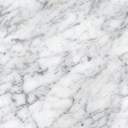 